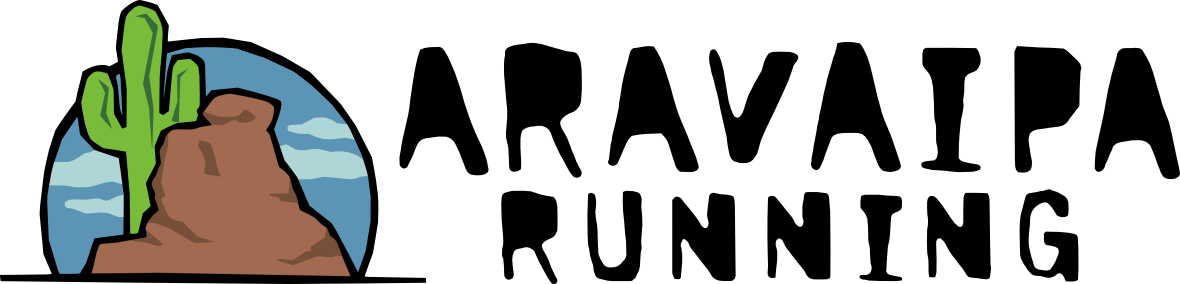 Ambassador Program2016 ApplicationThe purpose of the Aravaipa Ambassador Program is to promote the sport of trail and ultra-running in Arizona and beyond, connect runners to the many opportunity Aravaipa Running offers, and contribute positively to the sport.Qualified applicants should:Be active in their local running club or community.Be active in the running community through Aravaipa Running events, other races, running clubs, etc.Embody the spirit of trail and ultra-running.Have a strong desire to give back to the running community through outreach.Ambassadors will receive:$200 in race credit to be used toward 2016 Aravaipa RacesAravaipa Ambassador shirt.Aravaipa gear and apparel.Special opportunities through Aravaipa Running and its network.Ambassadors are expected to:Represent Aravaipa Running at races, training runs, and other active events.Bring new runners to Aravaipa group runs and races.Be a positive and visible part of the Arizona ultra-running and trail running community.Share Aravaipa Running events through social media.Help with Aravaipa Running outreach opportunities as they arise, including running clinics, running clubs, and other running events.Aravaipa Running Ambassador ApplicationPlease fill out this application fully.  Deadline is 11/25/2015.Mail completed application to Aravaipa Running, 1217 W. Hatcher, Suite 30, Phoenix, AZ 85021 or submit electronically to hayley@aravaiparunning.com.Team selection will be announced in December 2015.  Team membership is for 2016.Name ________________________________________________________________________Address ______________________________________________________________________City ______________________________________  State ________  Zip __________________Phone _____________________________________ DOB _______ / ________ / ___________Shirt Size _____________________  Short Size ___________________  Shoe Size __________Application InstructionsPlease be brief but complete in your responses.   We want to know who you are but appreciate brevity.  Recommended length per question is three sentences or 60 words.We want to know what is unique about you and what you will bring to the Ambassadors that no one else can.  Think about your personal qualities that gets your friends, and strangers, excited about running with you.Have fun with it!  We want to see your personality shine through and get to know who you are.Application QuestionsHow did you get into running?What does the “spirit of running” mean to you?  How do you embody this spirit?How do you get others excited about trail running and ultra-running?  How will being an Aravaipa Ambassador help you to bring others to running?How often and with whom do you participate in running events?  Include races, running club meetups, training with friends, etc.Describe your presence and influence in the running community.  Include your activities in local running clubs, on social media outlets, and anywhere else.  How will this help you as an Aravaipa Ambassador?